                       ПРОЄКТ  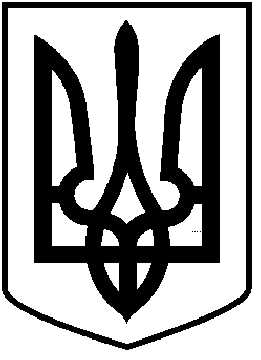 ЧОРТКІВСЬКА  МІСЬКА  РАДА _________________ СЕСІЯ ВОСЬМОГО СКЛИКАННЯРІШЕННЯ	____ липня 2022  року                                                                                   № ___м. ЧортківПро надання дозволу на вчинення нотаріальних дійЗ метою раціонального використання нерухомого майна та необхідністю поділу земельної ділянки, яка перебуває в постійному користуванні ***, враховуючи рішення виконавчого комітету міської ради від 04 квітня 2022 року № 77 «Про визначення місць розміщення громадян, які у зв’язку з бойовими діями залишили місце проживання / перебування», рішення сорок четвертої позачергової сесії восьмого скликання міської ради від 08 червня 2022 року № 1051 «Про передачу на баланс Територіального центру соціального обслуговування (надання соціальних послуг) міста Чорткова гуртожитку за адресою: Тернопільська обл., м. Чортків, вул. Євгена Коновальця, будинок, **»,  рішення виконавчого комітету міської ради від 10 червня 2022 року № 160 «Про затвердження акту передачі – приймання будівлі та майна», витяг з Державного реєстру речових прав на нерухоме майно про реєстрацію іншого речового права від 19.02.2***, № 3560****, схему поділу земельної ділянки, відповідно до пункту 6 статті 79-1 Земельного кодексу України, статті 56 Закону України «Про землеустрій», керуючись статтею 26 Закону України «Про місцеве самоврядування в Україні», міська радаВИРІШИЛА:1. Надати дозвіл директорці *** на вчинення нотаріальних дій щодо поділу земельної ділянки комунальної власності Чортківської міської ради, яка перебуває в постійному користуванні ***, розташованої по вул. Євгена Коновальця, ** в м. Чортків Тернопільської області, площею 4,1838 га з кадастровим номером 6125510100:01:003:****, призначеної для будівництва та обслуговування будівель закладів освіти (код згідно з КВЦПЗ – 03.02), на дві земельні ділянки: ділянка №1 площею – 3,5651 га; ділянка №2 площею - 0,6187 га, без зміни їх цільового призначення. 3. Нотаріально засвідчену заяву передати в Чортківську міську раду.4. Контроль за виконанням рішення покласти на заступника міського голови з питань діяльності виконавчих органів міської ради Віктора Гурина та постійна комісія міської ради з питань депутатської етики та дотримання законності.Міський голова                                                                Володимир ШМАТЬКООксана БезпалькоДзиндра ЯрославГурин ВікторФаріон Мар’яна